SBIDZ Teacher Professional Development Course 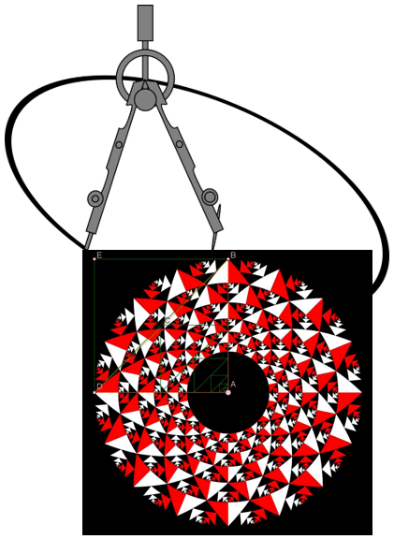 Module 2: Meetkunde-onderrig met tegnologieAssesseringtaak 1Konsep: Klassifikasie van driehoeke en vierhoeke op grond van verwantskap tussen eienskappeKonsep: DefiniëringTegnologie: Konstrueer v teken (die sleeptoets)Verskillende metodes: transformasie, en klassiek (o.g.v. konstruksie van sirkels, paralelle en loodregte lyneDenke:As…dan…Is dit altyd waar? Hipotese, dinamiese eksperiment, bewysTaak: Gegee twee lynstukke van onbepaalde lengte. Die lynstukke is die hoeklyne van ‘n reghoek. Konstrueer die reghoek. Bewys op minstens twee maniere dat die figuur inderdaad ‘n reghoek isVarieer die lengtes van die hoeklyne. Watter figure is moontlik? Watter figure is onmoontlik? Verskaf ‘n definisie vir die moontlike vierhoeke wat gebaseer is op die hoeklyneieskappe. AssesseringsrubriekAssesseringsrubriekAssesseringsrubriekAssesseringsrubriekKonstruksie-vaardigheid10Slegs basiese konstruksies, maar slaag die sleeptoets (1 – 3)Nodige hoekpunte is gemerk, kleur is gebruik om visuele begrip te bevorder 
(4 – 6)Kreatiewe gebruik van die sagteware, bv. sliders, meting, berekeningKonsepte en beredenering (i.e. pedagogie)10Slegs demonstrasie (1 – 3)
Gebruik van dinamiese verandering om inhoud te bevraagteken en te ondersoek (4 – 7)Bewysredenasie en ondersoek goed geïntegreer en/of uitgebrei om ander konsepte te betrek (8 – 10) Deelname10Alle groepslede kry geleentheid om te werk. 